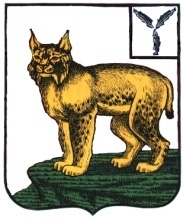 АДМИНИСТРАЦИЯТУРКОВСКОГО МУНИЦИПАЛЬНОГО РАЙОНА САРАТОВСКОЙ ОБЛАСТИПОСТАНОВЛЕНИЕОт 14.07.2020 г.  №749О внесении изменений в административный регламент по предоставлению муниципальной услуги «Приватизация жилых помещений в муниципальном жилищном фонде, занимаемых гражданами на условиях социального найма»В соответствии с Федеральным законом от 06 октября 2003 года № 131- ФЗ «Об общих принципах организации местного самоуправления в Российской Федерации», Федеральным законом от 27 июля 2010 года № 210-ФЗ «Об организации предоставления государственных и муниципальных услуг», Уставом Турковского муниципального района администрация Турковского муниципального района ПОСТАНОВЛЯЕТ:1. Внести в административный регламент по предоставлению муниципальной услуги «Приватизация жилых помещений в муниципальном жилищном фонде, занимаемых гражданами на условиях социального найма», утвержденный постановлением администрации Турковского муниципального района от 20 октября 2015 года № 364, следующие изменения:пункт 1.2 изложить в следующей редакции:«Заявителями на получение муниципальной услуги являются граждане Российской Федерации, имеющие право пользования жилыми помещениями в муниципальном жилищном фонде на условиях социального найма, ранее не приватизировавшие жилые помещения государственного или муниципального жилищного фонда, также несовершеннолетние, приватизировавшие жилые помещения государственного или муниципального жилищного фонда, за которыми сохраняется право на приватизацию по достижении ими совершеннолетия.От имени заявителя за предоставлением муниципальной услуги вправе обратиться представитель заявителя, действующий в силу полномочий, основанных на оформленной в установленном законодательством Российской Федерации порядке доверенности, на указании федерального закона либо на акте уполномоченного на то государственного органа или органа местного самоуправления»;в пункте 2.5 после слов «Уставом Турковского муниципального района» дополнить словами «от 26 декабря 2005 года («Районная газета «Пульс» № 9-12 (727-730) от 27 января 2006 года)»;абзац пятый пункта 2.6.1 исключить.2. Опубликовать настоящее постановление в официальном информационном бюллетене «Вестник Турковского муниципального района» и разместить на официальном сайте администрации Турковского муниципального района в информационно-телекоммуникационной сети «Интернет».3. Настоящее постановление вступает в силу со дня его официального опубликования.И.о главы Турковского муниципального района						В.С. Бережной